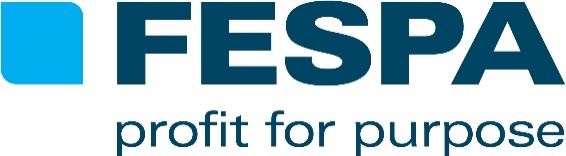 COMUNICATO STAMPA7 Novembre 2019DANIEL SUNDERLAND NOMINATO NEL CONSIGLIO DI AMMINISTRAZIONE FESPA PER RAPPRESENTARE L’AMERICA LATINAFESPA ha ampliato il proprio Consiglio di amministrazione con la nomina di Daniel Sunderland quale rappresentante della regione dell’America Latina. La nomina è stata ratificata dai rappresentanti delle associazioni nazionali FESPA alla recente Assemblea generale FESPA tenutasi a Lione, in Francia.Daniel (nato nel 1975) è di nazionalità messicana ed è stato consulente speciale del Consiglio FESPA dal 2015, fungendo da FESPA Ambassador per le Americhe e assistendo il Comitato finanziario. Come Vicepresidente di Canagraf (La Cámara Nacional de la Industria de Artes Gráficas), l’associazione nazionale FESPA in Messico, ha ricoperto un ruolo importante a supporto dello sviluppo dell’evento FESPA in Messico, che attira più di 11.000 visitatori singoli dalla regione ogni anno.Daniel rappresenta FESPA nel Consiglio di amministrazione di CONLATINGRAF (Confederación Latinoamericana de la Industria Gráfica), una coalizione di 14 associazioni, ciascuna in rappresentanza di un paese dell’America latina con forti tradizioni nella stampa. In questo modo l’America Latina è collegata con la comunità globale FESPA di stampatori specializzati.Dal 2006, Daniel ricopre i ruoli di COO e CFO presso Serigrafica Industrial y Comercial SA, a Naucalpan de Juárez, a nord ovest di Città del Messico. Con 95 dipendenti, l’azienda fornisce servizi di serigrafia per l’industria tessile ai clienti nelle Americhe. La carriera trentennale di Daniel nella finanza comprende ruoli in Bonafont (Danone), Young & Rubicam, Heidrick & Struggles, PWC e Graham Packaging. Ha studiato matematica attuariale, si è laureato alla Universidad Anahuac in Messico e ha ottenuto un MBA dall’Instituto Panamericano de Alta Dirección de Empresa.Christian Duyckaerts, presidente di FESPA, ha commentato: “Da quando Canagraf è diventata un’associazione nazionale FESPA nel 2015, Daniel ha dimostrato di essere un membro impegnato, ispirato e proiettato al futuro della nostra organizzazione globale. In questo periodo ha lavorato in stretta collaborazione con noi per la creazione delle nostre reti in America latina e, nello specifico, per sviluppare l’offerta FESPA in Messico, sia per i visitatori che per gli espositori dell’evento FESPA Mexico che per i 6000 membri dell’associazione messicana”. “Come membro del consiglio FESPA aggiunge una valida esperienza commerciale e la sua approfondita conoscenza dei complementi di stampa nell’industria tessile a quella su stampa industriale, etichette, grafica retail e signage degli altri membri del Consiglio di amministrazione. Tutto questo, insieme agli spunti personali che potrà condividere sull’evoluzione del settore della stampa in America Centrale e Meridionale, contribuirà a garantire che gli eventi e i prodotti FESPA soddisfino le diverse necessità della nostra comunità globale dedicata alla stampa specializzata”. Daniel Sunderland ha aggiunto: “Come stampatore di seconda generazione, nutro una grande passione per il settore della stampa e la sua comunità. Uniti possiamo far crescere e migliorare la famiglia FESPA, insieme siamo più forti. Prevedo di utilizzare la mia esperienza nell’industria tessile e della stampa affinché contribuisca a un futuro di successo e sostenibile per gli anni a venire”.FINENota per i redattoriIl Consiglio di amministrazione FESPA ora comprende i seguenti membri:Christian Duyckaerts, Presidente (Belgio)Christophe Aussenac, Vicepresidente (Francia)Enrico Steijn, Tesoriere (Paesi Bassi)Lascelle Barrow (Regno Unito)Gyorgy Kovacs (Ungheria)Anders Nilsson (Svezia)Olaf Skilbred (Norvegia)Thomas Struckmeier (Germania)Daniel Sunderland (Messico)Informazioni su FESPA:Fondata nel 1962, FESPA è una federazione di associazioni di categoria che si occupa anche dell’organizzazione di esposizioni e conferenze per i settori della stampa serigrafica e digitale. Il duplice scopo di FESPA è la promozione della stampa serigrafica e digitale e la condivisione con i suoi membri in tutto il mondo delle conoscenze su queste due tecniche di stampa, per aiutarli a far crescere le proprie attività e a informarsi sugli ultimi sviluppi dei propri settori in rapida crescita.FESPA Profit for Purpose 
I nostri azionisti sono il mercato. Negli ultimi sette anni FESPA ha investito milioni di Euro per supportare la community globale della stampa e stimolare la crescita del mercato. Per maggiori informazioni, visita il sito www.fespa.com FESPA Print CensusIl sondaggio FESPA sul settore della stampa è un progetto di ricerca globale pensato per conoscere meglio la comunità di professionisti che si occupano di stampa di grande formato, serigrafia e stampa digitale. È il progetto di raccolta dati più grande nel suo genere. I prossimi eventi FESPA comprendono: FESPA Eurasia, 5-8 dicembre 2019, Istanbul Expo Center, Istanbul, TurkeyFESPA Brasil, 18-20 Marzo 2020, Expo Center Norte, São Paulo, BrasilFESPA Global Print Expo, 24-27 Marzo 2020, IFEMA, Madrid, SpainEuropean Sign Expo, 24-27 Marzo 2020, IFEMA, Madrid, SpainSportswear Pro, 24-27 Marzo 2020, IFEMA, Madrid, SpainFESPA Global Print Expo, 18-21 Maggio 2021, Messe München, Munich, GermanyEuropean Sign Expo, 18-21 Maggio 2021, Messe München, Munich, GermanyPubblicato per conto di FESPA da AD CommunicationsPer maggiori informazioni contattare:Michael Grass				Simona JevdokimovaiteAD Communications  			FESPATel: + 44 (0) 1372 464470        		Tel: +44 (0) 1737 228169Email: mgrass@adcomms.co.uk 		Email: simona.jevdokimovaite@fespa.comWebsite: www.adcomms.co.uk		Website: www.fespa.com 